附件1：单位参赛选手信息汇总表附件2：第十四届北京青年规划师建筑师工程师演讲比赛报名表单位名称单位名称（盖章）       年     月     日（盖章）       年     月     日（盖章）       年     月     日（盖章）       年     月     日单位联系人手机序号姓名性别出生年月技术职称演讲题目演讲题目演讲题目移动电话电子邮箱姓   名出生年月出生年月性别性别工作单位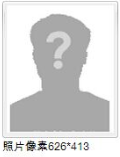 单位地址职   务邮政编码邮政编码技术职称移动电话移动电话学   历微 信 号微 信 号QQ号QQ号研究领域电子邮箱电子邮箱从事专业演讲组别演讲组别A口   B口   C口   D口   E口A口   B口   C口   D口   E口A口   B口   C口   D口   E口A口   B口   C口   D口   E口A口   B口   C口   D口   E口A口   B口   C口   D口   E口演讲题目演讲提纲单位意见（盖章）     年  月  日（盖章）     年  月  日（盖章）     年  月  日（盖章）     年  月  日（盖章）     年  月  日（盖章）     年  月  日（盖章）     年  月  日（盖章）     年  月  日（盖章）     年  月  日